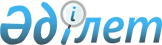 Қапшағай қаласының азаматтық қызметші болып табылатын және ауылдық елдi мекендерде жұмыс iстейтiн әлеуметтiк қамсыздандыру, бiлiм беру, мәдениет, спорт саласындағы мамандарға жиырма бес пайызға жоғарылатылған айлықақылар мен тарифтік мөлшерлемелер белгілеу туралыАлматы облысы Қапшағай қалалық мәслихатының 2020 жылғы 14 қазандағы № 78-275 шешімі. Алматы облысы Әділет департаментінде 2020 жылы 19 қазанда № 5711 болып тіркелді
      "Агроөнеркәсіптік кешенді және ауылдық аумақтарды дамытуды мемлекеттік реттеу туралы" 2005 жылғы 8 шілдедегі Қазақстан Республикасы Заңының 18-бабының 4-тармағына сәйкес, Қапшағай қалалық мәслихаты ШЕШІМ ҚАБЫЛДАДЫ:
      1. Азаматтық қызметші болып табылатын және ауылдық елдi мекендерде жұмыс iстейтiн әлеуметтiк қамсыздандыру, бiлiм беру, мәдениет, спорт саласындағы мамандарға, сондай-ақ жергілікті бюджеттерден қаржыландырылатын мемлекеттік ұйымдарда жұмыс істейтін аталған мамандарға қызметтiң осы түрлерiмен қалалық жағдайда айналысатын мамандардың мөлшерлемелерімен салыстырғанда жиырма бес пайызға жоғарылатылған айлықақылар мен тарифтiк мөлшерлемелер белгіленсін.
      2. Қапшағай қалалық мәслихатының "Қапшағай қаласының азаматтық қызметші болып табылатын және ауылдық елді мекендерде жұмыс істейтін денсаулық сақтау, әлеуметтік қамсыздандыру, білім беру, мәдениет, спорт, ветеринария, орман шаруашылығы және ерекше қорғалатын табиғи аумақтар саласындағы мамандарға, сондай-ақ жергілікті бюджеттерден қаржыландырылатын мемлекеттік ұйымдарда жұмыс істейтін аталған мамандарға жиырма бес пайызға жоғарылатылған айлықақылар мен тарифтік мөлшерлемелер белгілеу туралы" 2020 жылғы 25 ақпандағы № 66-235 (Нормативтік құқықтық актілерді мемлекеттік тіркеу тізілімінде № 5433 тіркелген, 2020 жылдың 6 наурызында Қазақстан Республикасы нормативтік құқықтық актілерінің эталондық бақылау банкінде жарияланған) шешімінің күші жойылды деп танылсын.
      3. Осы шешімнің орындалуын бақылау қалалық мәслихаттың "Әлеуметтік-экономикалық дамыту, бюджет, өндіріс, шағын және орта кәсіпкерлікті дамыту жөніндегі" тұрақты комиссиясына жүктелсін.
      4. Осы шешім әділет органдарында мемлекеттік тіркелген күннен бастап күшіне енеді және алғашқы ресми жарияланған күнінен бастап қолданысқа енгізіледі.
					© 2012. Қазақстан Республикасы Әділет министрлігінің «Қазақстан Республикасының Заңнама және құқықтық ақпарат институты» ШЖҚ РМК
				
      Қапшағай қалалық мәслихаттың

      сессия төрағасы

Б. Абенов

      Қапшағай қалалық маслихатының

      хатшысы

К. Ахметтаев
